Информация о раскрытии стандартов в сфере управления многоквартирными домами по управляющей компании ТОВАРИЩЕСТВО СОБСТВЕННИКОВ ЖИЛЬЯ«Гагарина, 10»243020 Брянская обл., г. Новозыбков, ул. Мичурина, 12 А тел 8-(48343)-5-63-00ИНН 324100153, КПП 324101001, ОГРН 1053216539958Время работы с 8-00 до 17-00 (понедельник, вторник, среда, четверг, пятницаРуководящий орган МКД – правление ТСЖПредседатель правления – Соловец Александр ПетровичТелефон аварийной службы и вызова специалистов: 5-63-00 с 8-00 до 17-008-953-281-30-13 -круглосуточно8-905-100-60-05 – круглосуточноСведения о расходах в сфере управления многоквартирными домами за 2013 годИнформация о периодичности и сроках выполнения работ по содержанию и ремонту МКД находящихся в управлении ТСЖ «Вектор»1. Перечень работ и услуг по содержанию общего имущества МКД2. Перечень работ по ремонту общего имущества МКДБухгалтерская отчетность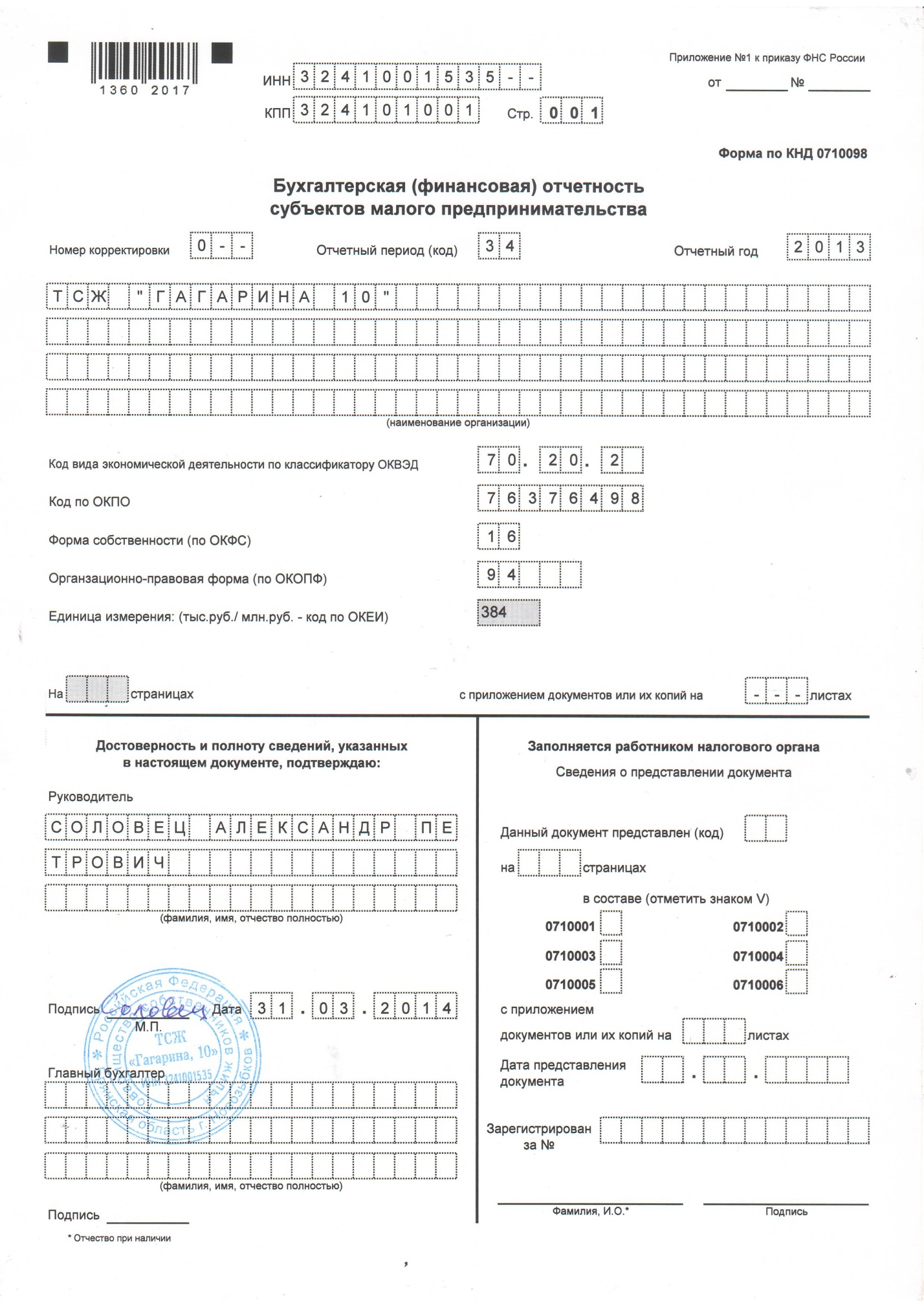 Информация о периодичности и сроках выполнения работ по содержанию и ремонту МКД находящихся в управлении ТСЖ «Гагарина, 10»1. Перечень работ и услуг по содержанию общего имущества МКД2. Перечень работ по ремонту общего имущества МКДБухгалтерская отчетность: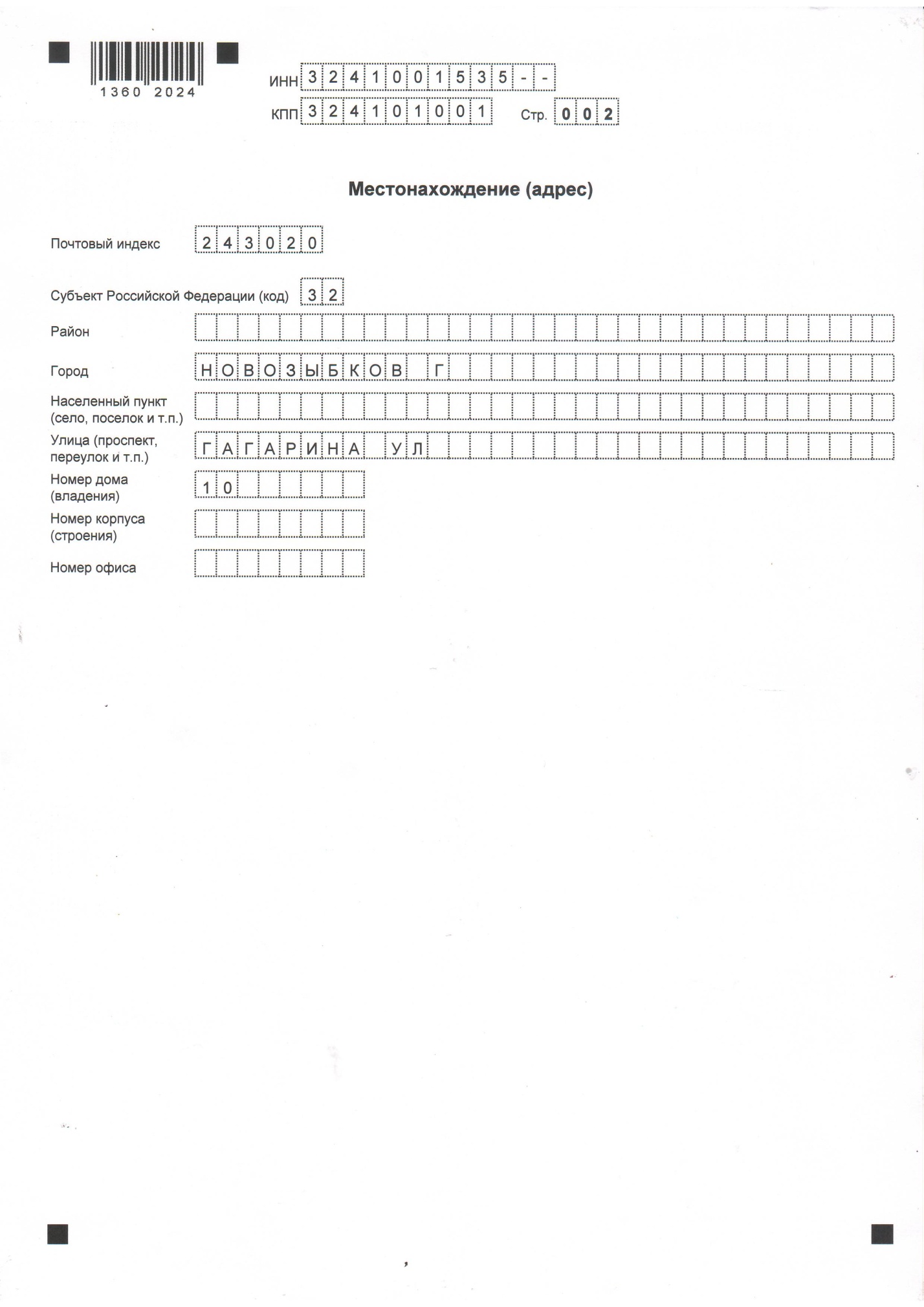 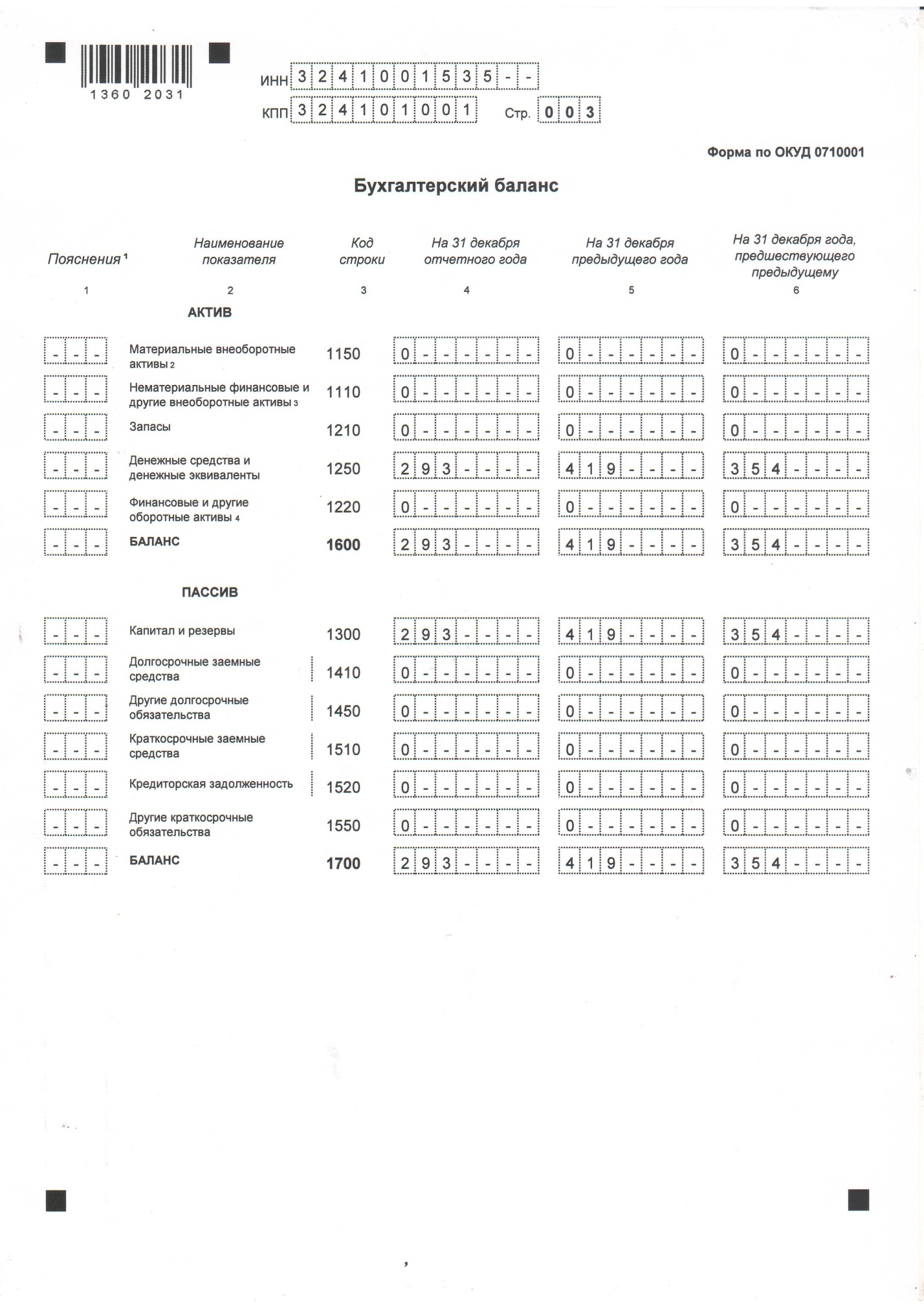 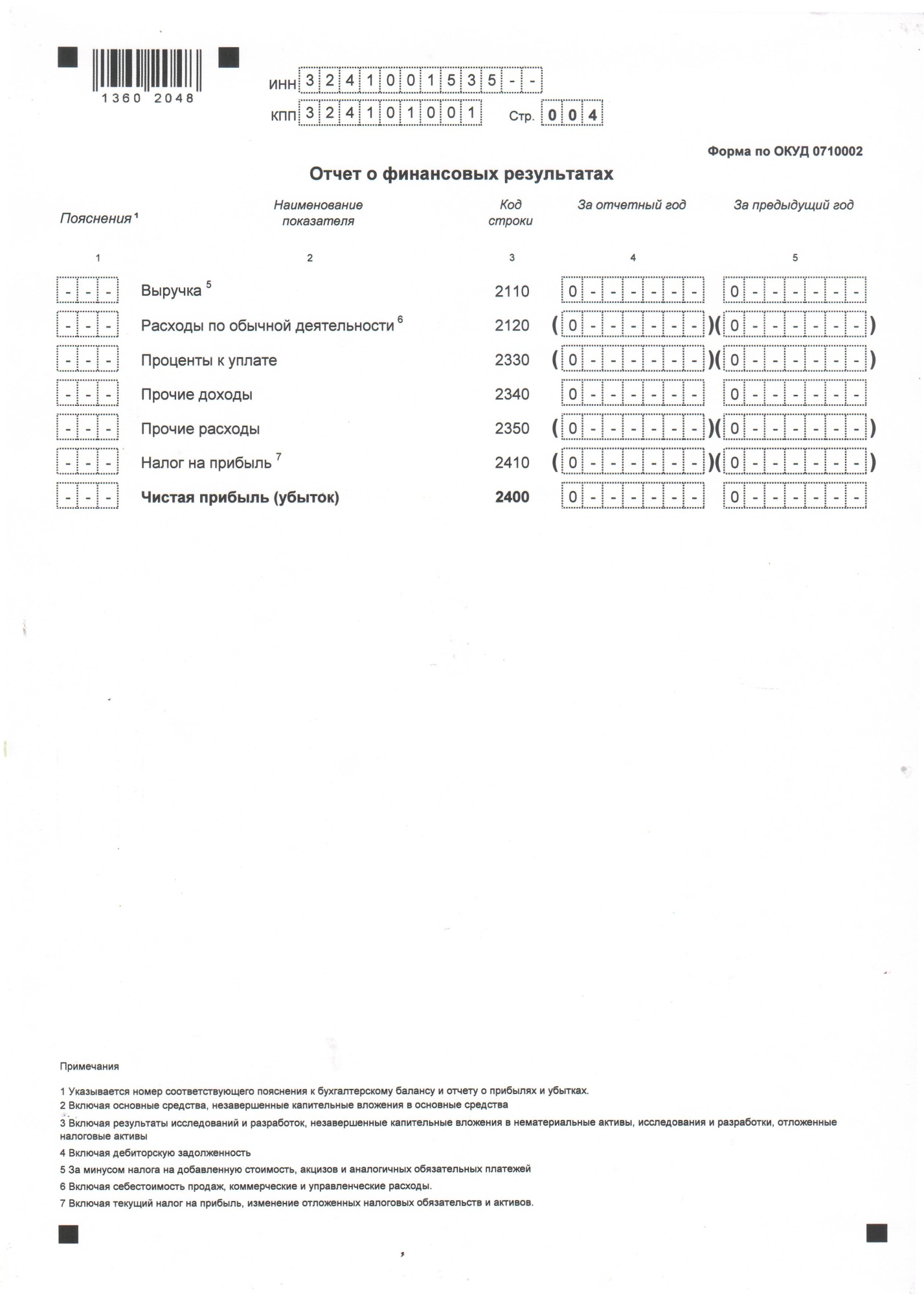 Перечень  МКД ТСЖ «Гагарина, 10»Площадь МКД1Г. Новозыбков, ул. Гагарина, 104075,0Тарифы на жилищно-коммунальные услуги установленныеС 01.07.2014 годаТарифы на жилищно-коммунальные услуги установленныеС 01.07.2014 годаТарифы на жилищно-коммунальные услуги установленныеС 01.07.2014 года№п/п/Наименование услугитариф1.Содержание13,30 руб. за 1 м. кв2.Капитальный ремонт1,44  руб. за 1 м. кв.3.Холодная вода16,26 руб. за м. куб.4 Горячая вода 130,64 за 1 м. куб.5.Водоотведение  17,22 руб. за 1 м. куб 6.Отопление 2115,79 руб. за 1 Г/кал7.Отопление мест общего пользования  (для квартир с индивидуальным отоплением)2115,79 руб. за 1 Г/кал№п/пСтатьи доходов Среднеэспуатируемаяобщая площадь м2Жилищные тыс. руб.Средний тариф руб. за 1 м21.Общая сумма расходов от реализации-содержание и ремонт-капитальный ремонт4075,0762,9600,9162,015,6012,283,31Обслуживаемый жилой фонд «Гагарина, 10»Обслуживаемый жилой фонд «Гагарина, 10»Обслуживаемый жилой фонд «Гагарина, 10»Обслуживаемый жилой фонд «Гагарина, 10»Обслуживаемый жилой фонд «Гагарина, 10»Обслуживаемый жилой фонд «Гагарина, 10»Обслуживаемый жилой фонд «Гагарина, 10»Обслуживаемый жилой фонд «Гагарина, 10»№Наименование работЕд. измКол-воПланПланФактФактI. Капитальный ремонт I. Капитальный ремонт I. Капитальный ремонт I. Капитальный ремонт I. Капитальный ремонт I. Капитальный ремонт I. Капитальный ремонт I. Капитальный ремонт  1. Гагарина, 10162,0 162,0 162,0 162,0 Замена оконных блоковМ246,0162,0162,0162,0162,0II. Текущий ремонт и благоустройство жилфондаII. Текущий ремонт и благоустройство жилфондаII. Текущий ремонт и благоустройство жилфондаII. Текущий ремонт и благоустройство жилфондаII. Текущий ремонт и благоустройство жилфондаII. Текущий ремонт и благоустройство жилфондаII. Текущий ремонт и благоустройство жилфондаII. Текущий ремонт и благоустройство жилфонда1Гагарина, 10Гагарина, 10Смена задвижкиСмена задвижкиштшт2Изоляция трубопроводаИзоляция трубопроводам3м30,5Смена кранаСмена кранаштшт56Смена труб горячего водоснабженияСмена труб горячего водоснабжениямм32Смена труб холодного водоснабженияСмена труб холодного водоснабжениямм0Установка дверной коробкиУстановка дверной коробкиштшт2Ремонт дверного полотнаРемонт дверного полотнаштшт2ОстеклениеОстеклением2м27,8Смена замкаСмена замкаштшт2Смена дверных приборовСмена дверных приборовштшт790,290,2ИТОГОИТОГОВиды работ (услуг)Периодичность либо дата выполнения работ(услуг)Периодичность либо дата выполнения работ(услуг)1. Санитарное содержание придомовых территорий1. Санитарное содержание придомовых территорий1. Санитарное содержание придомовых территорий1.1. Уборка в зимний период: - подметание свежевыпавшего снега1 раз в сутки1 раз в сутки1 раз в сутки - посыпка территорий противогололедными материалами1 раз в сутки1 раз в сутки1 раз в сутки - подметание территорий в дни без снегопада1 раз в сутки1 раз в сутки1 раз в сутки - очистка урн от мусора1 раз всутки1 раз всутки1 раз всутки1.2. Уборка в теплый период: - подметание территорий в дни без осадков и в дни с осадками1 раз в сутки1 раз в сутки1 раз в сутки - очистка урн от мусора1 раз в двое суток1 раз в двое суток1 раз в двое суток - промывка урн1 раз в месяц1 раз в месяц1 раз в месяц - уборка газонов1 раз в сутки1 раз в сутки1 раз в сутки - выкашивание газонов3 раза за сезон3 раза за сезон3 раза за сезон - поливка газонов, зеленых насажденийпо мере необходимостипо мере необходимостипо мере необходимости - подметание территорий в дни выпадения обильных осадков1 раз вдвое суток1 раз вдвое суток1 раз вдвое суток - стрижка кустарников, вырубка поросли, побелка деревьев1 раз в год1 раз в год1 раз в год - протирка указателей5 раз в год5 раз в год5 раз в год2.Санитарное содержание лестничных клеток2.Санитарное содержание лестничных клеток2.Санитарное содержание лестничных клеток2.Санитарное содержание лестничных клеток2.1. Влажное подметание лестничных площадок и маршей: - нижних этажей5 раз в неделю5 раз в неделю5 раз в неделю - выше третьего этажа (в доме без лифтов)3 раза в неделю3 раза в неделю3 раза в неделю2.2. Мытье лестничных площадок и маршей (в доме без лифтов)2 раза в месяц2 раза в месяц2 раза в месяц2.3 Мытье окон2 раза в год2 раза в год2 раза в год2.4. Влажная протирка стен, дверей, плафонов на лестничных клетках, шкафов для электросчетчиков, слаботочных устройств, почтовых ящиков, обметание пыли с потолков2 раза в год2 раза в год2 раза в год2.5. Влажная протирка подоконников, оконных решеток, перил, чердачных лестниц, почтовых ящиков, отопительных приборов2 раза в год2 раза в год2 раза в год2.6. Очистка металлической решетки и приямка, уборка площадки перед входом в подъеэд2.6. Очистка металлической решетки и приямка, уборка площадки перед входом в подъеэд1 раз в неделю3. Подготовка многоквартирного дома к сезонной эксплуатации3. Подготовка многоквартирного дома к сезонной эксплуатации3. Подготовка многоквартирного дома к сезонной эксплуатации3.1. Укрепление водосточных труб, колен и воронок1) работы по эксплуатации в весеннее-летний период с 1 января по 25 апреля;2) работы по эксплуатации в осеннее-зимний период с 1 мая по 1 сентября1) работы по эксплуатации в весеннее-летний период с 1 января по 25 апреля;2) работы по эксплуатации в осеннее-зимний период с 1 мая по 1 сентября3.2. Расконсервирование и ремонт поливочной   системы, консервация системы центрального    отопления, ремонт просевшей отмостки1) работы по эксплуатации в весеннее-летний период с 1 января по 25 апреля;2) работы по эксплуатации в осеннее-зимний период с 1 мая по 1 сентября1) работы по эксплуатации в весеннее-летний период с 1 января по 25 апреля;2) работы по эксплуатации в осеннее-зимний период с 1 мая по 1 сентября3.3. Замена разбитых стекол окон и дверей в помещениях общего пользования1) работы по эксплуатации в весеннее-летний период с 1 января по 25 апреля;2) работы по эксплуатации в осеннее-зимний период с 1 мая по 1 сентября1) работы по эксплуатации в весеннее-летний период с 1 января по 25 апреля;2) работы по эксплуатации в осеннее-зимний период с 1 мая по 1 сентября3.4. Ремонт, регулировка, промывка,   расконсервация систем центрального отопления, утепление бойлеров, утепление и прочистка дымовентиляционных каналов, консервация поливочных систем, проверка состояния и ремонт продухов в цоколях зданий, ремонт и утепление наружных водоразборных кранов и колонок, ремонт и укрепление входных дверей1) работы по эксплуатации в весеннее-летний период с 1 января по 25 апреля;2) работы по эксплуатации в осеннее-зимний период с 1 мая по 1 сентября1) работы по эксплуатации в весеннее-летний период с 1 января по 25 апреля;2) работы по эксплуатации в осеннее-зимний период с 1 мая по 1 сентября4. Проведение технических осмотров и мелкий ремонт4. Проведение технических осмотров и мелкий ремонт4. Проведение технических осмотров и мелкий ремонт4. Проведение технических осмотров и мелкий ремонт4.1. Проведение технических осмотров и устранение незначительных неисправностей в системах вентиляции, дымоудаления, электротехнических устройств:проверка исправности канализационных вытяжек1 раз в год1 раз в годпроверка наличия тяги в дымовентиляционных каналах1 раз в год1 раз в годпроверка заземления оболочки электрического кабеля, замеры сопротивления изоляции проводов1 раз в год1 раз в год4.1. Регулировка и наладка систем отопления2 раза в отопительный период2 раза в отопительный период4.2. Проверка и ремонт коллективных приборов  учета1 раз в год1 раз в год№Виды работ (услуг)Периодичность либодата выполнения работ(услуг)1.Устранение неисправностей в системах водоснабжения и канализации, обеспечивающее их удовлетворительное функционирование, замена прокладок, набивка сальников у водоразборной и  водозапорной арматуры с устранением утечки, уплотнение сгонов1 день2.Устранение течи или смена гибкой подводки присоединения сантехприборов, смена выпусков, переливов сифонов, участков трубопроводов к сантехприборам, замена резиновых манжет унитаза, подчеканка раструбов, регулировка смывного бочка с устранением утечки, укрепление сантехприборов1 день3.Устранение засоров внутренней канализации и сантехприборов с проверкой исправности канализационных вытяжек1 день4.Устранение неисправностей в системах отопления и горячего водоснабжения (трубопроводов, приборов, арматуры, расширительных баков), обеспечивающее их удовлетворительное функционирование, наладка и регулировка систем с ликвидацией непрогревов, замена при течи отопительных приборов и полотенцесушителей (стандартных), крепление трубопроводов и приборов, мелкий ремонт теплоизоляции1 день5.Мелкий ремонт местных отопительных приборов1 день6.Неисправности во вводно - распредеоительном устройстве, связанные с заменой предохранителей, автоматических выключателей, рубильников3 дня7.Неисправности автоматов защиты стояков и питающих линий3 часа8.Неисправности в системе освещения общедомовых помещений (с заменой ламп накаливания, люминесцентных ламп, стартеров, пускорегулирующих аппаратов, выключателей и конструктивных элементов светильников)7 дней9.Устранение неисправностей электротехнических устройств: протирка и смена перегоревших электролампочек, смена и ремонт штепсельных розеток, выключателей, автоматов, рубильников, устройств защитного отключения (УЗО), мелкий ремонт электропроводки и др. во вспомогательных помещениях1 день10.Повреждение одного из кабелей, питающих жилой дом. Отключение системы питания жилых квартир или силового оборудования.Не более 2 часов11.Мелкий ремонт кровель, очистка их от снега и наледи, мусора, грязи, листьев и посторонних предметов, устранение протечка в отдельных местах1 день12.Локализация (прекращение) протечек от неисправности кровли1 день13.Устранение неисправности в системах организованного водоотвода с кровли:- внутреннего водостока- наружного водостока2 дня5 дней14.Проверка и принятие мер для укрепления связи отдельных кирпичей с кладкой наружных стен, элементов облицовки стен, лепных изделий и др. выступающих конструкций, расположенных на высоте свыше , угрожающих безопасности людей 1 день. По мере необходимости с принятием немедленных мер безопасности15.Устранение причин протечки (промерзания) стыков панелей и блоков7 дней16.Устранение неплотностей в дымоходах и газоходах1 день17.Замена разбитых стекол и сорванных створок оконных переплетов, форточек, дверных полотен, витражных и витринных заполнений, стеклоблоков во вспомогательных помещениях:17.- в зимнее время1 день17.- в летнее время3 дня18.Дверные заполнения (входные двери в подъездах)1 день19..Устранение неисправности электроснабжения (короткое замыкание и др.) дома, квартирУстранение неисправности электрооборудования квартир (не по вине проживающих)Не более 2 часов1 день20.Неисправности в электроплите с выходом из строя одной конфорки и жарочного шкафа3 часаВиды работ (услуг)Периодичность либо дата выполнения работ(услуг)Периодичность либо дата выполнения работ(услуг)1. Санитарное содержание придомовых территорий1. Санитарное содержание придомовых территорий1. Санитарное содержание придомовых территорий1.1. Уборка в зимний период: - подметание свежевыпавшего снега1 раз в сутки1 раз в сутки1 раз в сутки - посыпка территорий противогололедными материалами1 раз в сутки1 раз в сутки1 раз в сутки - подметание территорий в дни без снегопада1 раз в сутки1 раз в сутки1 раз в сутки - очистка урн от мусора1 раз всутки1 раз всутки1 раз всутки1.2. Уборка в теплый период: - подметание территорий в дни без осадков и в дни с осадками1 раз в сутки1 раз в сутки1 раз в сутки - очистка урн от мусора1 раз в двое суток1 раз в двое суток1 раз в двое суток - промывка урн1 раз в месяц1 раз в месяц1 раз в месяц - уборка газонов1 раз в сутки1 раз в сутки1 раз в сутки - выкашивание газонов3 раза за сезон3 раза за сезон3 раза за сезон - поливка газонов, зеленых насажденийпо мере необходимостипо мере необходимостипо мере необходимости - подметание территорий в дни выпадения обильных осадков1 раз вдвое суток1 раз вдвое суток1 раз вдвое суток - стрижка кустарников, вырубка поросли, побелка деревьев1 раз в год1 раз в год1 раз в год - протирка указателей5 раз в год5 раз в год5 раз в год2.Санитарное содержание лестничных клеток2.Санитарное содержание лестничных клеток2.Санитарное содержание лестничных клеток2.Санитарное содержание лестничных клеток2.1. Влажное подметание лестничных площадок и маршей: - нижних этажей5 раз в неделю5 раз в неделю5 раз в неделю - выше третьего этажа (в доме без лифтов)3 раза в неделю3 раза в неделю3 раза в неделю2.2. Мытье лестничных площадок и маршей (в доме без лифтов)2 раза в месяц2 раза в месяц2 раза в месяц2.3 Мытье окон2 раза в год2 раза в год2 раза в год2.4. Влажная протирка стен, дверей, плафонов на лестничных клетках, шкафов для электросчетчиков, слаботочных устройств, почтовых ящиков, обметание пыли с потолков2 раза в год2 раза в год2 раза в год2.5. Влажная протирка подоконников, оконных решеток, перил, чердачных лестниц, почтовых ящиков, отопительных приборов2 раза в год2 раза в год2 раза в год2.6. Очистка металлической решетки и приямка, уборка площадки перед входом в подъеэд2.6. Очистка металлической решетки и приямка, уборка площадки перед входом в подъеэд1 раз в неделю3. Подготовка многоквартирного дома к сезонной эксплуатации3. Подготовка многоквартирного дома к сезонной эксплуатации3. Подготовка многоквартирного дома к сезонной эксплуатации3.1. Укрепление водосточных труб, колен и воронок1) работы по эксплуатации в весеннее-летний период с 1 января по 25 апреля;2) работы по эксплуатации в осеннее-зимний период с 1 мая по 1 сентября1) работы по эксплуатации в весеннее-летний период с 1 января по 25 апреля;2) работы по эксплуатации в осеннее-зимний период с 1 мая по 1 сентября3.2. Расконсервирование и ремонт поливочной   системы, консервация системы центрального    отопления, ремонт просевшей отмостки1) работы по эксплуатации в весеннее-летний период с 1 января по 25 апреля;2) работы по эксплуатации в осеннее-зимний период с 1 мая по 1 сентября1) работы по эксплуатации в весеннее-летний период с 1 января по 25 апреля;2) работы по эксплуатации в осеннее-зимний период с 1 мая по 1 сентября3.3. Замена разбитых стекол окон и дверей в помещениях общего пользования1) работы по эксплуатации в весеннее-летний период с 1 января по 25 апреля;2) работы по эксплуатации в осеннее-зимний период с 1 мая по 1 сентября1) работы по эксплуатации в весеннее-летний период с 1 января по 25 апреля;2) работы по эксплуатации в осеннее-зимний период с 1 мая по 1 сентября3.4. Ремонт, регулировка, промывка,   расконсервация систем центрального отопления, утепление бойлеров, утепление и прочистка дымовентиляционных каналов, консервация поливочных систем, проверка состояния и ремонт продухов в цоколях зданий, ремонт и утепление наружных водоразборных кранов и колонок, ремонт и укрепление входных дверей1) работы по эксплуатации в весеннее-летний период с 1 января по 25 апреля;2) работы по эксплуатации в осеннее-зимний период с 1 мая по 1 сентября1) работы по эксплуатации в весеннее-летний период с 1 января по 25 апреля;2) работы по эксплуатации в осеннее-зимний период с 1 мая по 1 сентября4. Проведение технических осмотров и мелкий ремонт4. Проведение технических осмотров и мелкий ремонт4. Проведение технических осмотров и мелкий ремонт4. Проведение технических осмотров и мелкий ремонт4.1. Проведение технических осмотров и устранение незначительных неисправностей в системах вентиляции, дымоудаления, электротехнических устройств:проверка исправности канализационных вытяжек1 раз в год1 раз в годпроверка наличия тяги в дымовентиляционных каналах1 раз в год1 раз в годпроверка заземления оболочки электрического кабеля, замеры сопротивления изоляции проводов1 раз в год1 раз в год4.1. Регулировка и наладка систем отопления2 раза в отопительный период2 раза в отопительный период4.2. Проверка и ремонт коллективных приборов  учета1 раз в год1 раз в год№Виды работ (услуг)Периодичность либодата выполнения работ(услуг)1.Устранение неисправностей в системах водоснабжения и канализации, обеспечивающее их удовлетворительное функционирование, замена прокладок, набивка сальников у водоразборной и  водозапорной арматуры с устранением утечки, уплотнение сгонов1 день2.Устранение течи или смена гибкой подводки присоединения сантехприборов, смена выпусков, переливов сифонов, участков трубопроводов к сантехприборам, замена резиновых манжет унитаза, подчеканка раструбов, регулировка смывного бочка с устранением утечки, укрепление сантехприборов1 день3.Устранение засоров внутренней канализации и сантехприборов с проверкой исправности канализационных вытяжек1 день4.Устранение неисправностей в системах отопления и горячего водоснабжения (трубопроводов, приборов, арматуры, расширительных баков), обеспечивающее их удовлетворительное функционирование, наладка и регулировка систем с ликвидацией непрогревов, замена при течи отопительных приборов и полотенцесушителей (стандартных), крепление трубопроводов и приборов, мелкий ремонт теплоизоляции1 день5.Мелкий ремонт местных отопительных приборов1 день6.Неисправности во вводно - распредеоительном устройстве, связанные с заменой предохранителей, автоматических выключателей, рубильников3 дня7.Неисправности автоматов защиты стояков и питающих линий3 часа8.Неисправности в системе освещения общедомовых помещений (с заменой ламп накаливания, люминесцентных ламп, стартеров, пускорегулирующих аппаратов, выключателей и конструктивных элементов светильников)7 дней9.Устранение неисправностей электротехнических устройств: протирка и смена перегоревших электролампочек, смена и ремонт штепсельных розеток, выключателей, автоматов, рубильников, устройств защитного отключения (УЗО), мелкий ремонт электропроводки и др. во вспомогательных помещениях1 день10.Повреждение одного из кабелей, питающих жилой дом. Отключение системы питания жилых квартир или силового оборудования.Не более 2 часов11.Мелкий ремонт кровель, очистка их от снега и наледи, мусора, грязи, листьев и посторонних предметов, устранение протечка в отдельных местах1 день12.Локализация (прекращение) протечек от неисправности кровли1 день13.Устранение неисправности в системах организованного водоотвода с кровли:- внутреннего водостока- наружного водостока2 дня5 дней14.Проверка и принятие мер для укрепления связи отдельных кирпичей с кладкой наружных стен, элементов облицовки стен, лепных изделий и др. выступающих конструкций, расположенных на высоте свыше , угрожающих безопасности людей 1 день. По мере необходимости с принятием немедленных мер безопасности15.Устранение причин протечки (промерзания) стыков панелей и блоков7 дней16.Устранение неплотностей в дымоходах и газоходах1 день17.Замена разбитых стекол и сорванных створок оконных переплетов, форточек, дверных полотен, витражных и витринных заполнений, стеклоблоков во вспомогательных помещениях:17.- в зимнее время1 день17.- в летнее время3 дня18.Дверные заполнения (входные двери в подъездах)1 день19..Устранение неисправности электроснабжения (короткое замыкание и др.) дома, квартирУстранение неисправности электрооборудования квартир (не по вине проживающих)Не более 2 часов1 день20.Неисправности в электроплите с выходом из строя одной конфорки и жарочного шкафа3 часа